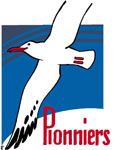 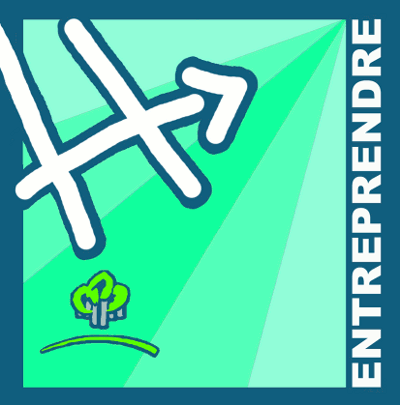 Coucou les p’tits gars!Voici le programme de cette première partie de l'année :) 30 septembre : Montées de 9h à 12h. Accueil des nouveaux, et larmes d’aurevoir envers les anciens !7 octobre : Réunion de lancement du projet ! Pensez déjà à chercher des idées de destinations ou de style de projet (animation, itinérant, chantier…) ! Plus on choisit vite, plus on aura de choix 14 octobre : 9h30/15h ou 15h-17h en fonction du groupe : Réunion service 21 octobre : réunion après-midi pour préparer la salle pour le souper dias. Les infos suivront…
		Souper dias à partir de 18h30, bienvenue à tous !28 octobre : dans le cadre de la "Fête des mouvements de jeunesse", les J.L.A. organisent un grand jeu. Plus d’infos suivront ! ;-)4 novembre : réunion de 9h à 12h11 novembre : réunion de 9h à 12h18 novembre : réunion de 9h à 12h, distribution de flyers publicitaires pour les petits déjeuners à domicile de la Saint-Nicolas25 novembre : pas de réunion.3 décembre : réunion distribution des petits déjeuners ! Rendez-vous aux alentours de 7h30 sans doute, les informations suivront !Chefs: Yearling (0470/60.31.59)Pajero (0477/92.08.67)Agouti (0479/26.81.99)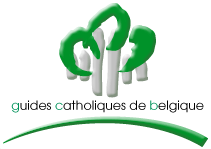 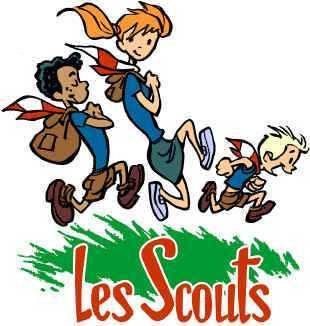 Rikki (0484/78.82.57)Numbat (0476/53.61.54)